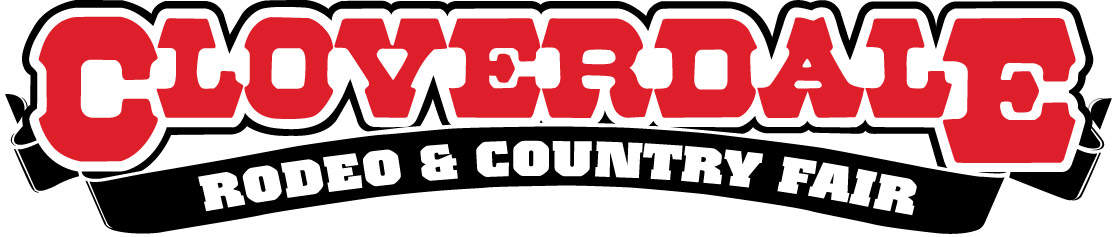 Outdoor Food Concession ApplicationFriday, May 20, 2022 – Monday, May 23, 2022General Information:Concession Space Information (complete where applicable): Booth Space Lease Fee is 20% of Gross SalesPlease Note: Pepsi Products are exclusive Products for the Exhibition. Ice will be sold byCloverdale Rodeo and Exhibition Association and must be purchased from us.License agreements will be sent to all successful applicants before April 11th, 2022Unsuccessful applicants will also be notified at that time.Please Return Your Application To:Cloverdale Rodeo & Country Fair6050A - 176 StreetSurrey BC V3S 4E7Attention: James E. KingEmail: JamesEKing@telus.net Fax: 604-576-0216Application Deadline is March 31, 2022Booth Type and Description:      (Please attach a photograph)Products Pricing:History & References:Please list previous concession experience:Comments of Requests:Note: If more space needed, please print extra copies of this sheetCompany Name:Company Name:Contact Person:Contact Person:Address:Address:City:City:Postal Code:Phone – Work:Phone – Work:Phone – Work:Home:Cell:Fax:Email:Email:FrontageDepth:Depth:Depth:Number of Service Sides:Number of Service Sides:Booth Size - Height:Booth Size - Height:Booth Size - Height:Booth Size - Height:Width:Length:Size of Trailer Hitch:	Size of Trailer Hitch:	Size of Awnings Open:Size of Awnings Open:Size of Awnings Open:Size of Awnings Open:Size of Awnings Open:Size of Awnings Open:Size of Seating Area:Size of Seating Area:Total site size required:Total site size required:Total site size required:Electrical Requirements:Electrical Requirements:Electrical Requirements:Water Requirements:Water Requirements:Water Requirements:Water Requirements:Water Requirements:ItemPriceEvent:Year:Contact:Phone:Event:Year:Contact:Phone:Event:Year:Contact:Phone: